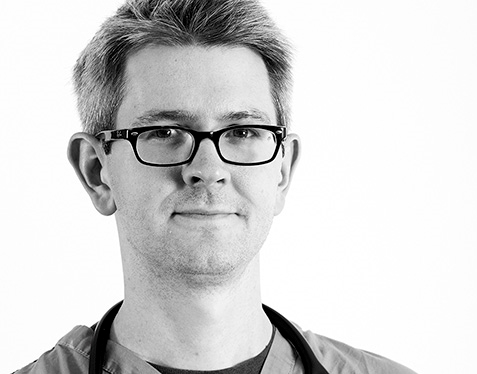 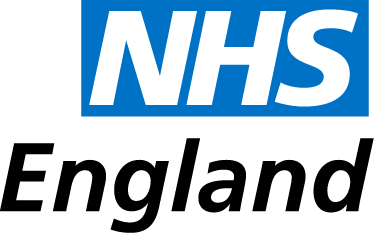 NHS Standard Contract (full length) 2017-19 (January 2018 edition)National Variation Agreement for existing 2015/16, 2016/17 and 2017-19 (November 2016 edition) form contractsFirst published:	January 2018Prepared by:		NHS Standard Contract Team			nhscb.contractshelp@nhs.netPublications Gateway Reference:	07530Classification:	OfficialThis information can be made available in alternative formats, such as easy read or large print, and may be available in alternative languages, upon request. Please contact 0300 311 22 33 or email england.contactus@nhs.net stating that this document is owned by NHS Standard Contract team, Strategy and Innovation Directorate.NATIONAL VARIATION AGREEMENTContract/Variation Reference: [Include local reference number here]Proposed by:	Co-ordinating Commissioner on behalf of NHS England Date of Variation Agreement:	[Include date here]Capitalised words and phrases in this Variation Agreement have the meanings given to them in the Contract referred to above.In consideration of their respective obligations under the Contract (as varied by this Variation Agreement) the Parties have agreed the Variation summarised below.Ambulance Service Response Time StandardsWith effect from1 February 2018, the following wording at the foot of Schedule 4A of the Particulars is deleted:** (The Co-ordinating Commissioner has discretion to vary the consequence of breach, in agreement with the Provider, where it is appropriate to do so to take account of the operation of a nationally-approved pilot project.)and replaced by** as further described in Ambulance System Indicators, available at https://www.england.nhs.uk/statistics/wp-content/uploads/sites/2/2013/04/20170926-Ambulance-System-Indicators.docxand Operational Standards E.B.15.i, E.B.15 ii and E.B.16 in Schedule 4A are deleted and replaced by the table belowThe Parties agree that the Contract is varied accordingly.RefOperational StandardsThresholdMethod of MeasurementConsequence of breachTiming of application of consequenceApplicationAmbulance service response times(With effect from 1 April 2018) Category 1 (life-threatening) calls – percentage of calls resulting in a response arriving within 15 minutes**Operating standard that 90th centile is no greater than 15 minutesReview of Service Quality Performance ReportsIssue of a Contract Performance Notice and subsequent process in accordance with GC9QuarterlyAM(With effect from 1 April 2018) Category 1 (life-threatening) calls – mean time taken for a response to arrive**Mean is no greater than 7 minutesReview of Service Quality Performance ReportsIssue of a Contract Performance Notice and subsequent process in accordance with GC9QuarterlyAM(With effect from 1 April 2018) Category 2 (emergency) calls – percentage of calls resulting in an appropriate response arriving within 40 minutes**Operating standard that 90th centile is no greater than 40 minutesReview of Service Quality Performance ReportsIssue of a Contract Performance Notice and subsequent process in accordance with GC9QuarterlyAM(With effect from 1 April 2018) Category 2 (emergency) calls – mean time taken for an appropriate response to arrive**Mean is no greater than 18 minutesReview of Service Quality Performance ReportsIssue of a Contract Performance Notice and subsequent process in accordance with GC9QuarterlyAM(With effect from 1 April 2018) Category 3 (urgent) calls – percentage of calls resulting in an appropriate response arriving within 120 minutes**Operating standard that 90th centile is no greater than 120 minutesReview of Service Quality Performance ReportsIssue of a Contract Performance Notice and subsequent process in accordance with GC9QuarterlyAM(With effect from 1 April 2018) Category 4 (non-urgent “assess, treat, transport” calls only) – percentage of calls resulting in an appropriate response arriving within 180 minutes**Operating standard that 90th centile is no greater than 180 minutesReview of Service Quality Performance ReportsIssue of a Contract Performance Notice and subsequent process in accordance with GC9QuarterlyAMLearning From DeathsWith effect from 1 February 2018, Service Condition 3 is varied to include the additional provision below:and the definitions in the General Conditions are varied to include the following additional definition:National Guidance on Learning from Deaths guidance published by the National Quality Board to help standardise and improve the way acute, mental health and community NHS Trusts and Foundation Trusts identify, report, review, investigate and learn from deaths, and engage with bereaved families and carers, available at:https://www.england.nhs.uk/publication/national-guidance-on-learning-from-deaths/GP referrals not made via the NHS e-Referral ServiceWith effect from 1 February 2018, Service Condition 6.2A is deleted and replaced by the following:and the definition of NHS e-Referral Guidance is deleted and replaced by the following:NHS e-Referral Guidance guidance in relation to best practice use of the NHS e-Referral Service, available at: eRS Best-Practice-Guidelines and on management of referrals (e-Referral Service: guidance for managing referrals), available at  https://www.england.nhs.uk/digitaltechnology/nhs-e-referral-service/National Workforce Disability Equality StandardWith effect from 1 February 2018, Service Condition 13.7 is deleted and replaced by the following:The first column of row 12 of Schedule 6A of the Particulars is amended to read Report on compliance with the National Workforce Race Equality StandardThe wording at the foot of Schedule 6A (** As set out in SC13.7, the first annual report on the Provider’s progress in implementing the Workforce Disability Equality Standard must be supplied by 31 March 2019.) is deleted.Places of SafetyWith effect from 1 February 2018, Service Condition 15 is deleted and replaced by the following:and the definitions in the General Conditions are varied to include the following additional definitions:Urgent and Emergency Mental Health Care Pathways the evidence-based treatment pathways for urgent and emergency mental health care, developed by NHS England, NICE and the National Collaborating Centre for Mental Health and published at https://www.england.nhs.uk/mental-health/adults/crisis-and-acute-care/Urgent and Emergency Mental Health Care Pathway for Children and Young People the evidence-based treatment pathway for urgent and emergency mental health care for children and young people, developed by NHS England, NICE and the National Collaborating Centre for Mental Health and available at https://www.england.nhs.uk/mental-health/adults/crisis-and-acute-care/Provision of legal servicesWith effect from 1 February 2018, Service Condition 17 is varied to include the following additional provisions:and the definitions in the General Conditions are varied to include the following additional definition:Legal Services Provider a solicitor or firm of solicitors, claims management organisation or other provider, promoter or arranger of legal servicesSales of Sugar-Sweetened BeveragesWith effect from 1 February 2018, Service Condition 19 is varied to include the following additional provisions:and the definitions in the General Conditions are varied to include the following additional definition:Sugar-Sweetened Beverage any drink, hot or cold, carbonated or non-carbonated, containing 5 grams or more of added sugar per 100ml. For the purposes of this definition, added sugars:include sugars added to pre-packaged drinks or added to made-to-order drinks (including without limitation sugar syrup, hot chocolate powder, sweetened milk alternatives and whipped cream);do not include sugars naturally occurring in fruit juices and fruit nectars. Where products described in the Fruit Juices and Fruit Nectars (England) Regulations 2013 (S.I. 2013/2775) are used to sweeten drinks, such products do not constitute added sugar for the purposes of  this definition; do not include sugars naturally occurring in milk. A drink which contains 95-100% milk is not considered a sugar-sweetened beverage for the purpose of this definition. A drink which contains either between 0% and 49.9% of milk and more than 5g/100ml of total sugars or  between 50% and 94.9% milk and more than 10g/100ml of total sugars is considered a sugar-sweetened beverage for the purpose of this definition;do not include sugar added by the customer after the point of sale.For further information see Annex B of Action to reduce sales of sugar-sweetened drinks on NHS premises: Consultation response and next steps, published by NHS England at https://www.england.nhs.uk/publication/sugar-action.NHS Counter Fraud and Security ManagementWith effect from 1 February 2018, Service Conditions 24.1 to 24.6 are deleted and replaced by the following:and the definitions in the General Conditions are varied to include the following additional definitions:NHSCFA the NHS Counter Fraud Authority, the special health authority charged with identifying, investigating and preventing fraud and other economic crime within the NHS and the wider health groupNHSCFA Standards the counter-fraud standards and guidance issued from time to time by the NHSCFA, available at https://cfa.nhs.uk/counter-fraud-standardsNHS Security Management Standards the standards and guidance on security management made available to commissioners and providers at http://www.nahs.org.uk/, previously published by NHS Protect (a division of the NHS Business Services Authority abolished with effect from 1 November 2017)and the definitions in the General Conditions of NHS Protect and NHS Protect Standards are deleted. Never EventsWith effect from 1 February 2018, the heading ‘Never Events’ and Service Condition 36.38 is deleted and is replaced with ‘Intentionally Omitted’Financial reconciliationWith effect from 1 February 2018, Service Condition 36.45.1.1 is deleted and replaced by the following:Nationally Contracted Products ProgrammeWith effect from 1 February 2018, Service Condition 36 is varied to include the additional provision below:and the definitions in the General Conditions are varied to include the following additional definitions:Nationally Contracted Products Programme the procurement programme operated by NHS Improvement and NHS Supply Chain which aims to consolidate purchasing power in order to purchase products on a better-value basis for NHS Trusts and Foundation Trusts, as described at https://improvement.nhs.uk/resources/core-set-nhs-products-be-used-all-nhs-providers/NHS Supply Chain the organisation run by DHL Supply Chain on behalf of the NHS Business Services Authority, providing a dedicated supply chain to the NHS in EnglandMidwifery supervisionWith effect from 1 February 2018, General Condition 5.4 is deleted and replaced by the following:5.4	The Provider must have in place systems for seeking and recording specialist professional advice and must ensure that every member of Staff involved in the provision of the Services receives:5.4.1	proper and sufficient induction, continuous professional and personal development, clinical supervision, training and instruction;5.4.2	full and detailed appraisal (in terms of performance and on-going education and training) using where applicable the Knowledge and Skills Framework or a similar equivalent framework; and5.4.3	professional leadership appropriate to the Services,each in accordance with Good Practice and the standards of their relevant professional body, if any, and, in relation to clinical supervision for midwives, A-EQUIP Guidance.and the definitions in the General Conditions are varied to include the following additional definition:A-EQUIP Guidance the model of clinical midwifery supervision published by NHS England and available at https://www.england.nhs.uk/publication/a-equip-a-model-of-clinical-midwifery-supervision/Freedom to Speak Up GuardiansWith effect from 1 February 2018, General Condition 5.8 is deleted and replaced by the following:5.8	The Provider must 5.8.1	appoint one or more Freedom To Speak Up Guardians to fulfil the role set out in and otherwise comply with the requirements of National Guardian’s Office Guidance;5.8.2	ensure that the Co-ordinating Commissioner is kept informed at all times of the person or persons holding this position;5.8.3	have in place, promote and operate (and must ensure that all Sub-Contractors have in place, promote and operate) a policy and effective procedures, in accordance with Raising Concerns Policy for the NHS, to ensure that Staff have appropriate means through which they may raise any concerns they may have in relation to the Services; and5.8.4	ensure that nothing in any contract of employment or contract for services or any other agreement entered into by it or any Sub-Contractor with any member of Staff will prevent or inhibit, or purport to prevent or inhibit, the making of any protected disclosure (as defined in section 43A of the Employment Rights Act 1996) by that member of Staff nor affect the rights of that member of Staff under that Act in relation to protected disclosures.and the definitions in the General Conditions are varied to include the following additional definitions:National Guardian’s Office the office of the National Guardian, which provides advice on the freedom to speak up guardian role and supports the freedom to speak up guardian network: http://www.cqc.org.uk/national-guardians-office/content/national-guardians-officeNational Guardian’s Office Guidance  the example job description for a freedom to speak up guardian and other guidance published by the National Guardian’s Office, available at http://www.cqc.org.uk/national-guardians-office/content/publicationsRaising Concerns Policy for the NHS  the model whistleblowing policy for NHS organisations, published by NHS Improvement and NHS England, available at https://improvement.nhs.uk/resources/freedom-to-speak-up-whistleblowing-policy-for-the-nhs/and the Governance and Regulatory section on page 11 of the Particulars is amended to read:Provider’s Freedom To Speak Up Guardian(s)Data Security StandardsWith effect from 1 February 2018, General Condition 21.4 is deleted and replaced by the following:21.4	The Provider must adopt and implement the National Data Guardian’s Data Security Standards and must comply with further Guidance issued by the Department of Health, NHS England and/or NHS Digital pursuant to or in connection with the Standards. The Provider must be able to demonstrate its compliance with the Standards in accordance with the requirements and timescales set out in such Guidance, including requirements for enabling patient choice.and the definitions in the General Conditions are varied to include the following additional definition:National Data Guardian’s Data Security Standards the standards recommended by the National Data Guardian and approved by the Department of Health, as set out in Annex D of Your Data: Better Security, Better Choice, Better Care, available at https://www.gov.uk/government/consultations/new-data-security-standards-for-health-and-social-careElectronic invoicingWith effect from 1 February 2018, the definition in the General Conditions of e-Invoicing Guidance is deleted and replaced by the following:e-Invoicing Guidance guidance relating to the application and use of the NHS Shared Business Services e-Invoicing Platform, available at: https://www.sbs.nhs.uk/media/6204/Tradeshift-Supplier-Training-Guide/pdf/New_Supplier_Training_Guide1.pdfOverseas visitor chargingWith effect from 1 February 2018, the definitions in the General Conditions of Overseas Visitor Charging Guidance and Overseas Visitor Charging Regulations are deleted and replaced by the following:Overseas Visitor Charging Guidance any guidance issued from time to time by the Secretary of State or by NHS England on the making and recovery of charges under the Overseas Visitor Charging Regulations, including that available via:www.gov.uk/government/publications/guidance-on-overseas-visitors-hospital-charging-regulationsandhttps://www.england.nhs.uk/wp-content/uploads/2015/05/guidance-chargeable-overseas-visitor.pdfOverseas Visitor Charging Regulations the regulations made by the Secretary of State under section 175 of the National Health Service Act 2006, available via: http://www.legislation.gov.uk/uksi/2015/238/contents/made and http://www.legislation.gov.uk/uksi/2017/756/contents/madePreventWith effect from 1 February 2018, the definition in the General Conditions of the NHS England Prevent Training and Competencies Framework is deleted and replaced by the following:NHS England Prevent Training and Competencies Framework the framework available at:  https://www.england.nhs.uk/ourwork/safeguarding/our-work/prevent/Staffing GuidanceWith effect from 1 February 2018, the definitions in the General Conditions are varied to remove the existing definition of Staffing Guidance and replace it with the following:Staffing Guidance any Guidance applicable to the Services in relation to Staff numbers or skill-mix, including the National Quality Board publication Supporting NHS providers to deliver the right staff, with the right skills, in the right place at the right time, available at https://www.england.nhs.uk/wp-content/uploads/2013/04/nqb-guidance.pdfSIGNED by……………………………………………..Signature[INSERT AUTHORISEDSIGNATORY’S NAME]for and on behalf of the Co-ordinating Commissioner………………………………………………Title………………………………………………DateSIGNED by[INSERT AUTHORISEDSIGNATORY’S NAME]for and on behalf of [INSERT PROVIDER NAME]……………………………………………..Signature……………………………………………..Title………………………………………………Date